				                    	 Form GARH-2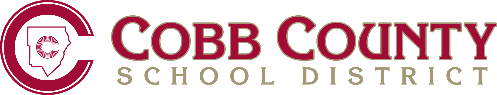                            DISABILITY CERTIFICATION I. Employee IdentificationI. Employee IdentificationI. Employee IdentificationI. Employee IdentificationI. Employee IdentificationII. Patient IdentificationII. Patient IdentificationII. Patient IdentificationII. Patient IdentificationII. Patient IdentificationSocial Security Number: xxx – xx -Social Security Number: xxx – xx -Social Security Number: xxx – xx -Does this certification relate		 Yesto the employee?				 No---------------------------------- OR ----------------------------------Does this certification relate		 Yesto a seriously ill family member?		 NoIf the certification relates to a seriously ill family member, provide the following information:Does this certification relate		 Yesto the employee?				 No---------------------------------- OR ----------------------------------Does this certification relate		 Yesto a seriously ill family member?		 NoIf the certification relates to a seriously ill family member, provide the following information:Does this certification relate		 Yesto the employee?				 No---------------------------------- OR ----------------------------------Does this certification relate		 Yesto a seriously ill family member?		 NoIf the certification relates to a seriously ill family member, provide the following information:Does this certification relate		 Yesto the employee?				 No---------------------------------- OR ----------------------------------Does this certification relate		 Yesto a seriously ill family member?		 NoIf the certification relates to a seriously ill family member, provide the following information:Does this certification relate		 Yesto the employee?				 No---------------------------------- OR ----------------------------------Does this certification relate		 Yesto a seriously ill family member?		 NoIf the certification relates to a seriously ill family member, provide the following information:Last NameFirstFirstFirstInitialDoes this certification relate		 Yesto the employee?				 No---------------------------------- OR ----------------------------------Does this certification relate		 Yesto a seriously ill family member?		 NoIf the certification relates to a seriously ill family member, provide the following information:Does this certification relate		 Yesto the employee?				 No---------------------------------- OR ----------------------------------Does this certification relate		 Yesto a seriously ill family member?		 NoIf the certification relates to a seriously ill family member, provide the following information:Does this certification relate		 Yesto the employee?				 No---------------------------------- OR ----------------------------------Does this certification relate		 Yesto a seriously ill family member?		 NoIf the certification relates to a seriously ill family member, provide the following information:Does this certification relate		 Yesto the employee?				 No---------------------------------- OR ----------------------------------Does this certification relate		 Yesto a seriously ill family member?		 NoIf the certification relates to a seriously ill family member, provide the following information:Does this certification relate		 Yesto the employee?				 No---------------------------------- OR ----------------------------------Does this certification relate		 Yesto a seriously ill family member?		 NoIf the certification relates to a seriously ill family member, provide the following information:Apartment/Box/RouteApartment/Box/RouteApartment/Box/RouteApartment/Box/RouteApartment/Box/RouteDoes this certification relate		 Yesto the employee?				 No---------------------------------- OR ----------------------------------Does this certification relate		 Yesto a seriously ill family member?		 NoIf the certification relates to a seriously ill family member, provide the following information:Does this certification relate		 Yesto the employee?				 No---------------------------------- OR ----------------------------------Does this certification relate		 Yesto a seriously ill family member?		 NoIf the certification relates to a seriously ill family member, provide the following information:Does this certification relate		 Yesto the employee?				 No---------------------------------- OR ----------------------------------Does this certification relate		 Yesto a seriously ill family member?		 NoIf the certification relates to a seriously ill family member, provide the following information:Does this certification relate		 Yesto the employee?				 No---------------------------------- OR ----------------------------------Does this certification relate		 Yesto a seriously ill family member?		 NoIf the certification relates to a seriously ill family member, provide the following information:Does this certification relate		 Yesto the employee?				 No---------------------------------- OR ----------------------------------Does this certification relate		 Yesto a seriously ill family member?		 NoIf the certification relates to a seriously ill family member, provide the following information:Street AddressStreet AddressStreet AddressStreet AddressStreet AddressDoes this certification relate		 Yesto the employee?				 No---------------------------------- OR ----------------------------------Does this certification relate		 Yesto a seriously ill family member?		 NoIf the certification relates to a seriously ill family member, provide the following information:Does this certification relate		 Yesto the employee?				 No---------------------------------- OR ----------------------------------Does this certification relate		 Yesto a seriously ill family member?		 NoIf the certification relates to a seriously ill family member, provide the following information:Does this certification relate		 Yesto the employee?				 No---------------------------------- OR ----------------------------------Does this certification relate		 Yesto a seriously ill family member?		 NoIf the certification relates to a seriously ill family member, provide the following information:Does this certification relate		 Yesto the employee?				 No---------------------------------- OR ----------------------------------Does this certification relate		 Yesto a seriously ill family member?		 NoIf the certification relates to a seriously ill family member, provide the following information:Does this certification relate		 Yesto the employee?				 No---------------------------------- OR ----------------------------------Does this certification relate		 Yesto a seriously ill family member?		 NoIf the certification relates to a seriously ill family member, provide the following information:City, StateCity, StateZip CodeZip CodeZip CodeLast NameFirstFirstInitialInitialWork LocationWork LocationDaytime TelephoneNumber(     )       Daytime TelephoneNumber(     )       Daytime TelephoneNumber(     )       Relationship to EmployeeRelationship to EmployeeDate of BirthDate of BirthDate of BirthWork LocationWork LocationDaytime TelephoneNumber(     )       Daytime TelephoneNumber(     )       Daytime TelephoneNumber(     )       Relationship to EmployeeRelationship to EmployeeMonthDayYearWork LocationWork LocationDaytime TelephoneNumber(     )       Daytime TelephoneNumber(     )       Daytime TelephoneNumber(     )       Relationship to EmployeeRelationship to EmployeeIII. Physician Statement               Complete for the patient in Section II - If the patient is the employee, will the patient be able to perform normal job duties during the period of disability?	 Yes	      No - If the patient is not the employee, is the employee’s presence necessary or beneficial to the care of the patient?	 Yes	      No - If the disability is due to pregnancy, please give the expected date of delivery. ________ - If the disability period exceeds two weeks prior to delivery or six weeks after the deliver, please give detailed medical information that supports     the additional period of disability. - Describe the disability – give diagnosis and detailed statement of patient’s physical condition (attach additional sheets if necessary).IV. Physician CertificationIV. Physician CertificationIV. Physician CertificationIV. Physician CertificationIV. Physician CertificationIV. Physician CertificationIV. Physician CertificationIV. Physician CertificationPhysician’s NamePhysician’s NameDate Disability BeginsDate Disability BeginsDate Disability BeginsEstimated Date Disability EndsEstimated Date Disability EndsEstimated Date Disability EndsPhysician’s NamePhysician’s NameMonthDayYearMonthDayYearGroup NameGroup NameSuiteDaytime Telephone NumberI certify that the above named patient is under my care.  Adjustments in these date may be necessary at a later time.________________________________________          ____________Physician’s Signature (no Stamps, Please)                                DateI certify that the above named patient is under my care.  Adjustments in these date may be necessary at a later time.________________________________________          ____________Physician’s Signature (no Stamps, Please)                                DateI certify that the above named patient is under my care.  Adjustments in these date may be necessary at a later time.________________________________________          ____________Physician’s Signature (no Stamps, Please)                                DateI certify that the above named patient is under my care.  Adjustments in these date may be necessary at a later time.________________________________________          ____________Physician’s Signature (no Stamps, Please)                                DateI certify that the above named patient is under my care.  Adjustments in these date may be necessary at a later time.________________________________________          ____________Physician’s Signature (no Stamps, Please)                                DateI certify that the above named patient is under my care.  Adjustments in these date may be necessary at a later time.________________________________________          ____________Physician’s Signature (no Stamps, Please)                                DateStreet AddressStreet AddressI certify that the above named patient is under my care.  Adjustments in these date may be necessary at a later time.________________________________________          ____________Physician’s Signature (no Stamps, Please)                                DateI certify that the above named patient is under my care.  Adjustments in these date may be necessary at a later time.________________________________________          ____________Physician’s Signature (no Stamps, Please)                                DateI certify that the above named patient is under my care.  Adjustments in these date may be necessary at a later time.________________________________________          ____________Physician’s Signature (no Stamps, Please)                                DateI certify that the above named patient is under my care.  Adjustments in these date may be necessary at a later time.________________________________________          ____________Physician’s Signature (no Stamps, Please)                                DateI certify that the above named patient is under my care.  Adjustments in these date may be necessary at a later time.________________________________________          ____________Physician’s Signature (no Stamps, Please)                                DateI certify that the above named patient is under my care.  Adjustments in these date may be necessary at a later time.________________________________________          ____________Physician’s Signature (no Stamps, Please)                                DateCity, StateZip CodeI certify that the above named patient is under my care.  Adjustments in these date may be necessary at a later time.________________________________________          ____________Physician’s Signature (no Stamps, Please)                                DateI certify that the above named patient is under my care.  Adjustments in these date may be necessary at a later time.________________________________________          ____________Physician’s Signature (no Stamps, Please)                                DateI certify that the above named patient is under my care.  Adjustments in these date may be necessary at a later time.________________________________________          ____________Physician’s Signature (no Stamps, Please)                                DateI certify that the above named patient is under my care.  Adjustments in these date may be necessary at a later time.________________________________________          ____________Physician’s Signature (no Stamps, Please)                                DateI certify that the above named patient is under my care.  Adjustments in these date may be necessary at a later time.________________________________________          ____________Physician’s Signature (no Stamps, Please)                                DateI certify that the above named patient is under my care.  Adjustments in these date may be necessary at a later time.________________________________________          ____________Physician’s Signature (no Stamps, Please)                                Date